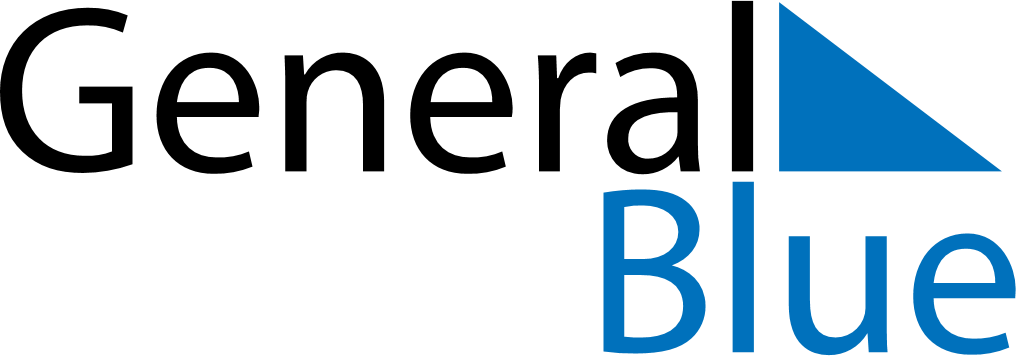 November 2024November 2024November 2024November 2024November 2024November 2024Bierazino, Minsk, BelarusBierazino, Minsk, BelarusBierazino, Minsk, BelarusBierazino, Minsk, BelarusBierazino, Minsk, BelarusBierazino, Minsk, BelarusSunday Monday Tuesday Wednesday Thursday Friday Saturday 1 2 Sunrise: 8:04 AM Sunset: 5:30 PM Daylight: 9 hours and 26 minutes. Sunrise: 8:06 AM Sunset: 5:28 PM Daylight: 9 hours and 22 minutes. 3 4 5 6 7 8 9 Sunrise: 8:08 AM Sunset: 5:26 PM Daylight: 9 hours and 18 minutes. Sunrise: 8:10 AM Sunset: 5:24 PM Daylight: 9 hours and 14 minutes. Sunrise: 8:12 AM Sunset: 5:23 PM Daylight: 9 hours and 10 minutes. Sunrise: 8:14 AM Sunset: 5:21 PM Daylight: 9 hours and 7 minutes. Sunrise: 8:15 AM Sunset: 5:19 PM Daylight: 9 hours and 3 minutes. Sunrise: 8:17 AM Sunset: 5:17 PM Daylight: 8 hours and 59 minutes. Sunrise: 8:19 AM Sunset: 5:15 PM Daylight: 8 hours and 55 minutes. 10 11 12 13 14 15 16 Sunrise: 8:21 AM Sunset: 5:14 PM Daylight: 8 hours and 52 minutes. Sunrise: 8:23 AM Sunset: 5:12 PM Daylight: 8 hours and 48 minutes. Sunrise: 8:25 AM Sunset: 5:10 PM Daylight: 8 hours and 45 minutes. Sunrise: 8:27 AM Sunset: 5:09 PM Daylight: 8 hours and 41 minutes. Sunrise: 8:29 AM Sunset: 5:07 PM Daylight: 8 hours and 38 minutes. Sunrise: 8:31 AM Sunset: 5:05 PM Daylight: 8 hours and 34 minutes. Sunrise: 8:33 AM Sunset: 5:04 PM Daylight: 8 hours and 31 minutes. 17 18 19 20 21 22 23 Sunrise: 8:35 AM Sunset: 5:02 PM Daylight: 8 hours and 27 minutes. Sunrise: 8:36 AM Sunset: 5:01 PM Daylight: 8 hours and 24 minutes. Sunrise: 8:38 AM Sunset: 5:00 PM Daylight: 8 hours and 21 minutes. Sunrise: 8:40 AM Sunset: 4:58 PM Daylight: 8 hours and 18 minutes. Sunrise: 8:42 AM Sunset: 4:57 PM Daylight: 8 hours and 15 minutes. Sunrise: 8:44 AM Sunset: 4:56 PM Daylight: 8 hours and 12 minutes. Sunrise: 8:45 AM Sunset: 4:55 PM Daylight: 8 hours and 9 minutes. 24 25 26 27 28 29 30 Sunrise: 8:47 AM Sunset: 4:53 PM Daylight: 8 hours and 6 minutes. Sunrise: 8:49 AM Sunset: 4:52 PM Daylight: 8 hours and 3 minutes. Sunrise: 8:50 AM Sunset: 4:51 PM Daylight: 8 hours and 0 minutes. Sunrise: 8:52 AM Sunset: 4:50 PM Daylight: 7 hours and 58 minutes. Sunrise: 8:54 AM Sunset: 4:49 PM Daylight: 7 hours and 55 minutes. Sunrise: 8:55 AM Sunset: 4:48 PM Daylight: 7 hours and 53 minutes. Sunrise: 8:57 AM Sunset: 4:48 PM Daylight: 7 hours and 50 minutes. 